Smt. A.A.A Govt. P.G. College, KalkaEntrepreneurship Development ClubReport (01.04.21 to 25.02.2022)The Entrepreneurship Development Club was formed w.e.f July 2018 and working since then with the following members at present:Mr. Suresh Kumar		Department of Commerce (Co-ordinator)Mrs. Sunita Chauhan	Department of Political Science, (Placement Cell)Dr. Rajiv Kumar			Department of CommerceMs. Sarita			Department of MathematicsMs. Ena Ahuja		Department of EconomicsMs. Neetu Chaudhary	Department of Commerce05 Student NomineeThe following activities have been organized for students by Entrepreneurship Development Club during the above period: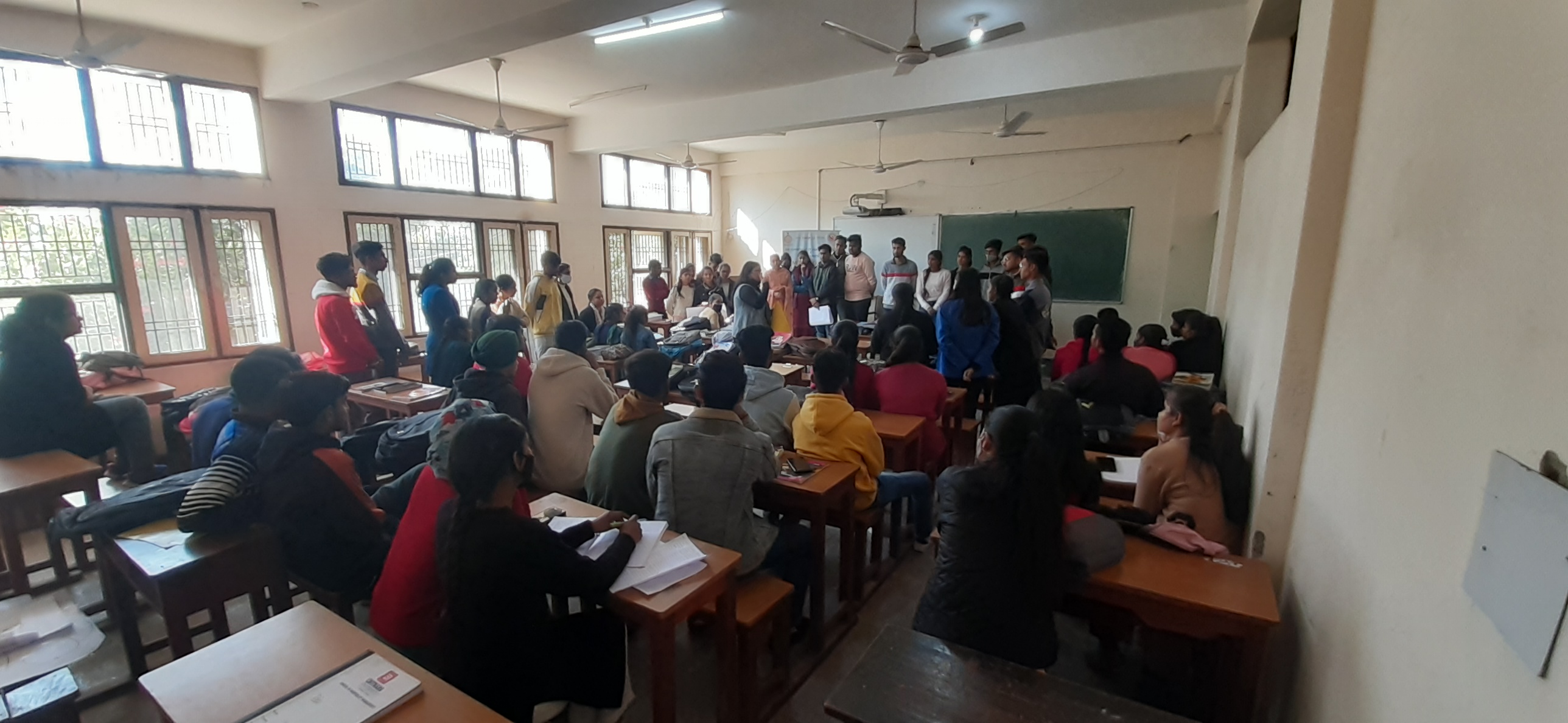 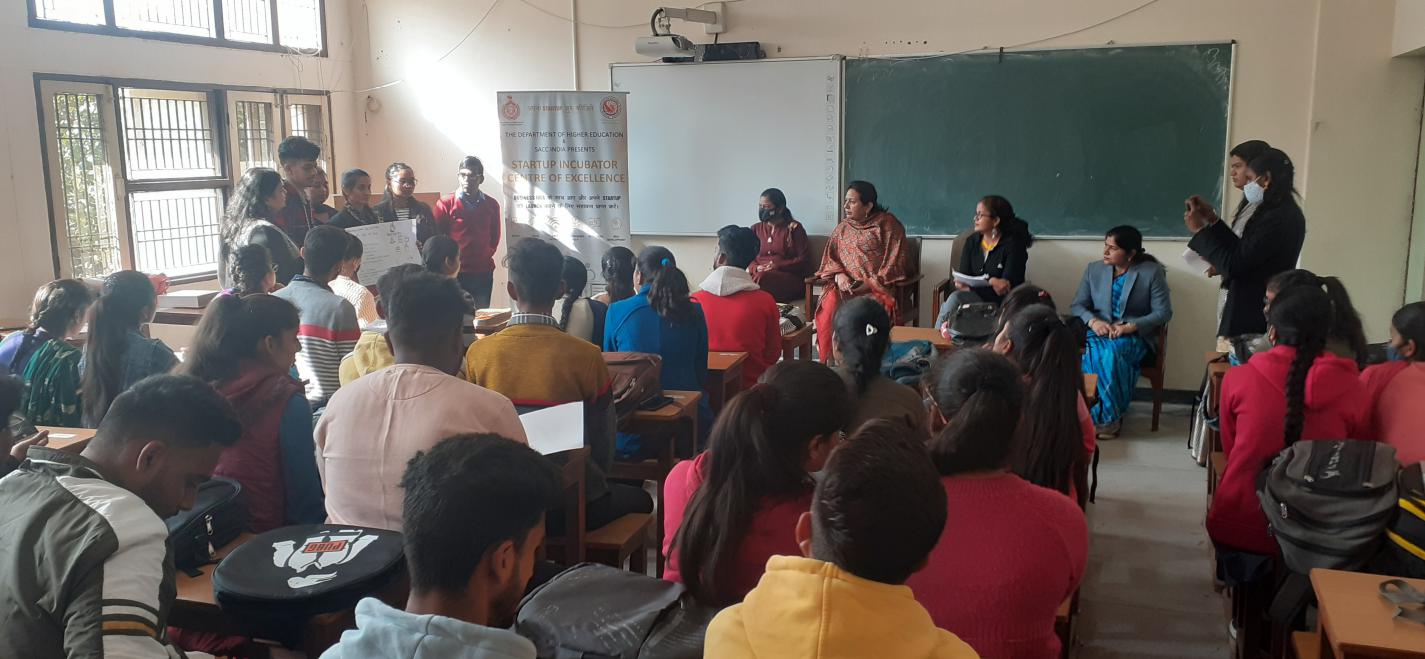 Sr. No.DateDetails of Activity 0115.12.2021One-day workshop on Entrepreneurship Development was organized by the Entrepreneurship club of the college for the benefit of the entrepreneur students of the college. Ms. Tanushree Chandra, Head Startup Accelerator and Incubator centre, Sector -1 was the main speaker during the workshop. She engaged the students in group dynamics of the students which helped the students for learning the skills of how to generate business ideas and become a successful entrepreneur. Appx. 50 students participated in the entrepreneurial activities.0211.12.2021Startups/ Entrepreneurship Exhibition was organized in organized in the college in commerce fete jointly with Incubator Centre, Sector 1 Panchkula. Student Entrepreneurs from Govt. College Kalka and Govt. College Sector 01 & Sector 14, Panchkula also participated in Exhibition and Exhibited their Business products/ Business plans.   0310.02.2022An online webinar was organized by the Entrepreneurship club of the college to enrich the knowledge of students of the College. Ms. Priyanka, Assistant Professor, Evening Studies Department, Panjab University was the main speaker of the webinar. Ms. Tanushree Chandra, Head Startup Accelerator and Incubator centre, Sector -1,  also shared her thoughts and experiences with the students during the webinar. Appx. 70 students attended the webinar.